CURRICULUM VITAEPERSONAL DETAILSName			:  Muhammad Rifai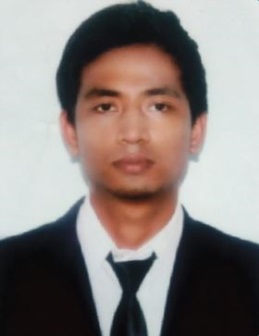 Place and Date of Birth	:  Balikpapan, October 14th, 1988Gender			:  MaleNationality			:  IndonesianCurrent Address		:  Jl. Marsma R Iswahyudi RT. 06 No.26,    Balikpapan Selatan	Contact Number		:  081347029523Email Address		:  muhrivaii@gmail.com KEY SKILLS TECHNICAL SKILLSCERTIFICATION & TRAININGMTPT Level II, 2014, PT Sarana Quality Teknik – BalikpapanOn Job Training Program at Re-manufacturing Division, 2006, PT Hexindo Adiperkasa, BalikpapanEDUCATIONBachelor Degree, Mechine, 2012, BALIKPAPAN UNIVERSITY,  SOUTH BALIKPAPANEMPLOYMENTINSPECTOR Level IIPT INSPEKTINDO SINERGI PERSADAOctober 2019 – presentHelper MechanicPT Karsa Mulia Sejahtera October 2009 – August 2013PT Komatsu Remanufacturing AsiaPT Utec Sealing Solution